“ALLEGATO 6”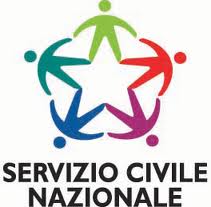 ELEMENTI ESSENZIALI DEL PROGETTOTITOLO DEL PROGETTO:GENER-AZIONI DIVERSESETTORE e Area di Intervento:ASSISTENZA ANZIANIOBIETTIVI DEL PROGETTOprevenire la solitudine e l’emarginazione delle fasce più deboli;favorire il mantenimento delle relazioni esterne e l'inclusione degli anziani nella vita sociale, attraverso l'offerta di attività assistenziali integrative e di socializzazione (es. attività ricreative; motorie di mantenimento etc..);ottenere un sufficiente livello di copertura territoriale del servizio;informare gli anziani sulle iniziative attive sul territorio dedicate al loro target;diminuire la distanza tra la Pubblica Amministrazione e la cittadinanza anziana.garantire pari opportunità sociali a categorie notoriamente in condizione di difficoltàATTIVITÁ D'IMPIEGO DEI VOLONTARI Avvio al servizio e formazioneI volontari seguiranno i corsi di formazione, impegnandosi a partecipare in maniera dinamica e costruttiva, nell’intento obiettivo di consentire la realizzazione di moduli formatici capaci di trasferire competenze reali e apprendimenti fruttuosi per la realizzazione del progetto.Attività di condivisione e promozione del progetto con la comunità I volontari collaboreranno insieme allo staff comunale alla realizzazione e produzione dei contenuti della campagna informativa, si attiveranno per organizzare attività di promozione. Inoltre costruiranno insieme all’assistente sociale, le griglie la raccolta delle prenotazioni e la valutazione delle priorità.Servizi di assistenza primariaI volontari interverranno in questa fase, erogando direttamente i servizi più basilari e semplici, e coadiuvando il personale del comune negli interventi di maggior complessità. Sarà loro compito cogestire il servizio di prenotazione degli interventi, attraverso desk telefonico e front-office e organizzare la scaletta degli interventi quotidiani.Una giornata tipo dei gruppo dei volontari può essere indicativamente esemplificata in questo schema:Arrivo in sede, gestione del desk con raccolta nuove richiesteOrganizzazione ottimizzata degli interventi (ad esempio mettere tutte insieme le richieste di ritiro farmaci, o prescrizioni mediche, o spese presso lo stesso negozio)Spostamento di uno o più volontari sul territorio per il disbrigo dell’intervento (Acquisto/reperimento bene, consegna all’utente, intervento domiciliare etc)Ritorno in sede.In linea di massima, data la modesta estensione territoriale del comune, gli spostamenti saranno realizzati a piedi, tuttavia sarà sempre possibile, valutandone la necessità, l’impiego di un mezzo comunale. In questo caso i volontari potranno essere accompagnati da un dipendente comunale o guidare direttamente il mezzo, a seconda delle necessità.Il servizio di assistenza primaria si svolgerà prevalentemente nelle ore mattutine, fermo restando la possibilità di turnazioni pomeridiane.Servizio di animazione socialeI volontari collaboreranno nella programmazione delle attività socio-ricreative. Nella fase si sviluppo dell’attività saranno partecipi alla pianificazione, allo valutazione delle risorse e dei materiali necessari, alla pubblicizzazione. Nella fase di promozione, attraverso il desk telefonico e front-office già attivato per l’attività di assistenza, raccoglieranno le prenotazioni e gestiranno l’erogazione di informazioni. In fase di realizzazione coadiuveranno i tecnici individuati nella conduzione dei laboratori, o nella realizzazione degli eventi. Saranno presenti in loco durante lo svolgimento, per gestire eventuali necessità dell’utenza, gestiranno i materiali necessari curandone le scorte e producendo richieste di nuovi ordinativi al comune, se necessario. Valutazione finaleL’ultimo periodo di servizio sarà dedicato ad attività di valutazione dell’esperienza,. L’equipe di progetto valuterà i risultati conseguiti ed organizzerà un evento di condivisione finale con la comunità. I volontari parteciperanno al lavoro di analisi dei dati raccolti durante i vari monitoraggiCRITERI DI SELEZIONECRITERI DETTATI DALL’ UNSCCONDIZIONI DI SERVIZIO ED ASPETTI ORGANIZZATIVI:GIORNI DI SERVIZIO A SETTIMANA :   5In relazione alle attività del progetto e all’aderenza ai criteri regionali aggiuntivi, sono richieste, al volontario,  le seguenti disponibilitàFlessibilità oraria,Disponibilità allo svolgimento di attività presso sedi diverse da quelle di attuazione (sia su attività già programmate che da programmare in corso di realizzazione)Servizio in ore serali e festiveDisponibilità a spostamenti con mezzi pubblici, con mezzi forniti dall’ente o con mezzi propri (fatti salvi i relativi rimborsi spese)Disponibilità alla partecipazione a tutti gli eventi organizzati/riconosciuti dalla Regione Puglia (Criteri Aggiuntivi) sull’intero territorio regionaleSEDI DI SVOLGIMENTO e POSTI DISPONIBILI:COMUNE DI TAVIANOPOSTI DISPONIBILI4CARATTERISTICHE CONOSCENZE ACQUISIBILI:ATTESTATO AL CORSO DI PRIMO SOCCORSOFOUND  RAISING e Organizzazione aziendaleFORMAZIONE SPECIFICA DEI VOLONTARI:Formazione riferita alle attività dell’obiettivo: “Prevenire la solitudine e l’emarginazione delle fasce più deboli promuovendo sinergie con il territorio praticando iniziative ricreative elaborando strategie di rete”  - elementi di legislazione sociale;   - introduzione ai sistemi informatici adottati nei servizi;   - orientamento al lavoro d’équipe, Tecniche per lo svolgimentodel lavoro in  Rete   - esperienze presso i servizi sociali comunali  - finalità, strategie e organizzazione del progetto e modalità disviluppoFormazione riferita alle attività dell’obiettivo “favorire il mantenimento delle relazioni esterne e l'inclusione degli anziani nella vita sociale, attraverso l'offerta di attività assistenziali integrative e di socializzazione (es. attività ricreative; motorie di mantenimento etc..)”;Presentazione dei casi, modalità di intervento per ogni singolo caso: I progetti individuali-Aspetti sociali ed educativi, per comprendere la filosofia, le problematiche e le prospettive dei servizi esistenti per soggetti anziani in situazione di handicap  - Le barriere architettoniche - Simulazione nell’organizzazione di una campagna per il rispetto dei diritti degli anzianiLa relazione di aiuto- presentazione dell’utente e della famiglia;- affiancamento iniziale. - la sospensione del giudizio e l’accettazione incondizionata dell’altro;- l’autenticità nella relazione;- la conquista della fiducia reciproca; - dall’assistenza all’aiuto: la rilevazione dei bisogni dell’altro;- l’ascolto empatico;- immedesimazione ed identificazione;- il ruolo del volontario nella relazione d’aiuto; Formazione riferita alle attività degli obiettivi “garantire pari opportunità sociali a categorie notoriamente in condizione di difficoltà” e“diminuire la distanza tra la Pubblica Amministrazione e la cittadinanza anziana.”-misure di sicurezza previste per l’anziano disabile in carrozzina (cinture, bloccoruote, ecc.), funzionamento delle pedane mobili, comportamenti alla guida.- la rete dei servizi- aspettimedici-psicologici- La Riabilitazione Formazione riferita alle attività dell’obiettivo“Prevenire la solitudine e l’emarginazione delle fasce più deboli”Tipologia delle richieste di aiuto e forme di aiuto corrispondentiProblematiche delle famiglie con persone anziane non autosufficienti - da oggetto dei diritti a soggetto dei diritti (possibilità nell’era dei servizi integrati)Formazione riferita alle attività trasversali dei diversi obiettiviFormatoriIntegrazione sociale- l’accesso ai mezzi informatici (Internet e posta elettronica)La comunicazione verbale/non verbale(Formazione valida per tutte le azioni di progetto)la capacità di ascolto Tecniche di comunicazione: ascolto, empatia, distacco emotivoSicurezza sul lavoro corso di formazione, informazionee addestramento ai sensi degli art. 36-37 del DLgs 81/08 e successive modifiche e integrazioni.